Today’s ServiceDecember 29, 2019 Call to Worship                                                                                                                                                                                       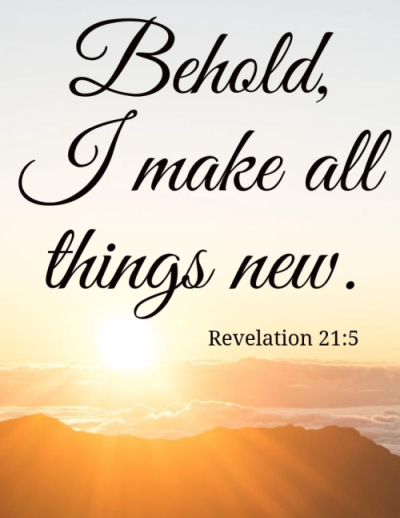 Hymn AnnouncementsPrayer RequestsMusicSermonOffering (on table) From the PastorAs we hail a new year in light of Psalms 37, David provides six actions to take:·        “fret not … neither be thou envious” (v 1),·        “trust … do good” (v 3),·        “delight thyself also in the Lord” (v 4),·        “commit thy way … trust” (v 5),·        “rest … wait patiently … fret not” (v 7),·        “cease from anger … forsake wrath … fret not” (v 8)All of these are centered in our personal relationship with God, manifesting themselves in our commitment and maturity which go hand-in-hand as we walk with our Savior.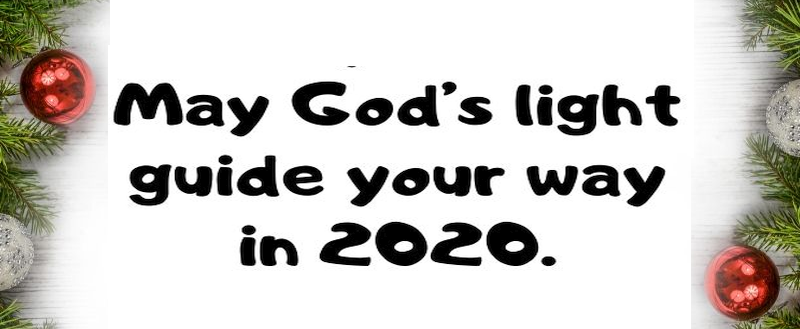 Pastor TonyChurch InformationLast Week’s giving:       $      1,350           Month to date:      $    4,875Weekly Goal:                 $      1,200        Previous month:       $    4,998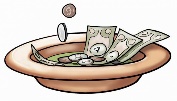 2019 Weekly Average: $     1,115           EldersTony Raker (Pastor)..……………………...........     tonyraker@yahoo.comDelmas (Moe) Ritenour….…………………………..  moemar@shentel.net Finance:   Linda Fraley ………………………………..  lindaf12@shentel.net IT & Media:  Rob Moses & Scott TuckerBulletin: Rob Moses ……………….  admin@graceevfreechurchva.org Breakfast: Tammy Copeland ……….…tammyscopeland@gmail.com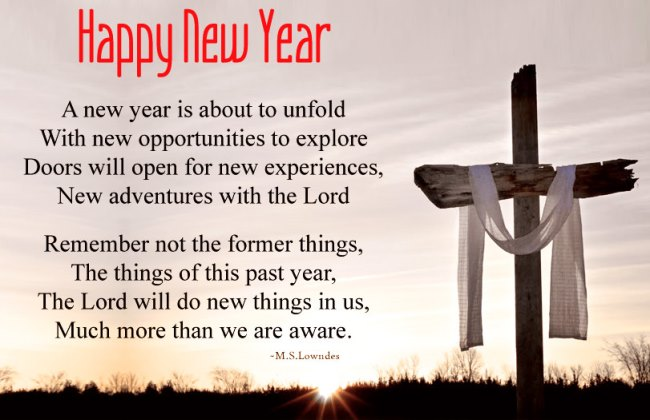 Grace Evangelical Free Church718 E Queen Street, Strasburg, VA 22657,     540-465-4744 msg ph  https://graceevfreechurchva.orgPlease turn off or mute cell phones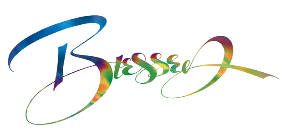 Notes: 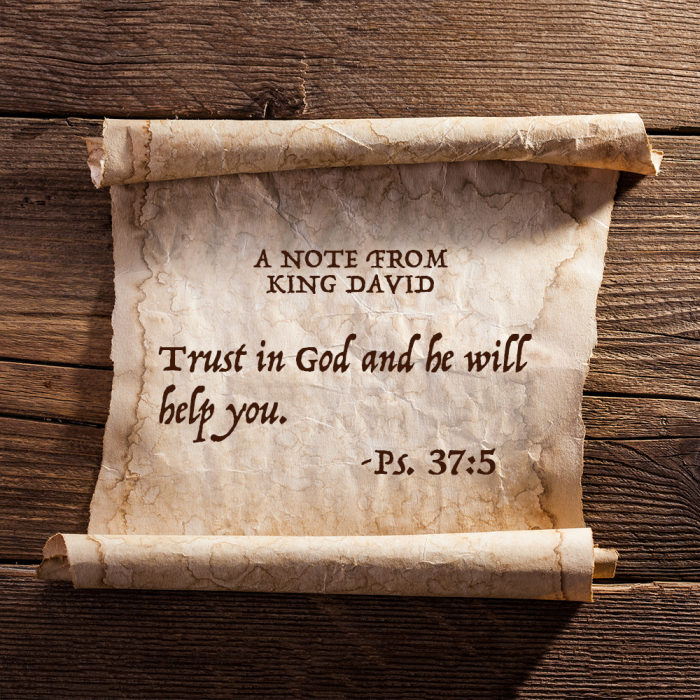 